Research Subject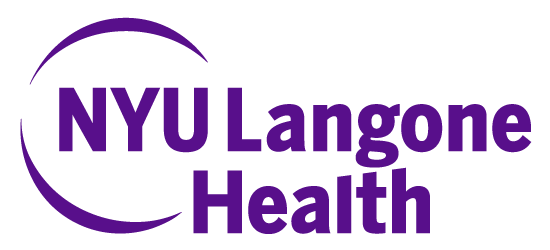 Audio/ Photo/Video Consent Form: Mandatory text that needs to be edited by you is shaded in green; provide the correct text and remove the green shading before submitting your consent(s) to the IRBInstructions are blue and italicized; delete all instructions and ensure the added text is black and matches the standard text of the document before submitting your consent(s) to the IRBNotes are red and italicized; delete all instructions and ensure you have addressed these instructions if they are relevant before submitting your consent(s) to the IRBUse of Study Audio/Video Recordings:Each session will include audio, photo and/or video recordings (A/V recordings). These recordings will be labeled only with a code number, which will be kept in the Investigator's files. The tapes will be used for [explain how audio/photo/video recordings will be used for study purposes].If you agree to participate in this study, your signature on this consent form gives the researchers permission to make and retain the audio/video recordings for this study. You have the right to review the recordings and to request that all or any portion of the recording be erased.[Note: If a researcher wants to use audio and/or video recordings for non-study purpose (e.g. teaching), the patient must sign a valid HIPAA authorization form to use audio, photo and/or video recordings (see below).  The “Authorization for Use and Disclosure of PHI for Academic Purposes” form found on the Compliance Policies intranet site (https://central.nyumc.org/shared/legal/compliance/Pages/Policies-and-Procedures-.aspx or in the HIPAA manual in Ellucid (https://nyumc.ellucid.com/documents/view/4582), must be used and maintained for a minimum of six (6) years.]Title of Study:Insert Title of Research StudyInset Study NumberPrincipal Investigator:Name of the Principal InvestigatorDepartment of Principal InvestigatorApplicable NYU School or CollegeAddressPhone NumbersEmergency Contact:Insert Emergency Contact Insert Phone Number/Pager, etc.When you sign this form, you are agreeing to consent for the use of the A/V recordings for study purposes only. This means that you have read the consent form, your questions have been answered, and you have decided to volunteer.  Name of Subject (Print)Signature of SubjectDateName of Person Obtaining Consent (Print)Signature of Person Obtaining ConsentDate